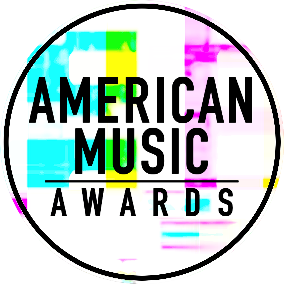 TUNE IN TO WATCH CIARA ANNOUNCETHE “2017 AMERICAN MUSIC AWARDS” NOMINEESFOR THE 45TH ANNIVERSARY OF THE WORLD’S LARGEST FAN-VOTED AWARDS SHOWSIX CATEGORIES TO BE REVEALED ONABC’S “GOOD MORNING AMERICA” THURSDAY, OCTOBER 12, 2017 FULL REVEAL OF ALL CATEGORIES TO FOLLOW VIA FACEBOOK LIVE ON THE AMERICAN MUSIC AWARDS AND BILLBOARD PAGESMedia Credential Application Submissions for the “2017 American Music Awards” Will Open October 12, 2017Los Angeles, CA (October 11, 2017) – As the kick-off to the 45th anniversary of the legendary music awards show, international music sensation Ciara will announce the “2017 American Music Awards” nominations live on ABC’s “Good Morning America” on Thursday, October 12, 2017. Ciara will read six categories on air, starting at 8:30AM ET. Following the broadcast, all nominees will be announced via Facebook Live on the American Music Awards and Billboard pages, starting at approximately 9:50AM ET. The “2017 American Music Awards” will broadcast live from the Microsoft Theater in Los Angeles on Sunday, November 19 at 8:00pm ET on ABC.  The “2017 American Music Awards” is produced by dick clark productions. Allen Shapiro and Mike Mahan are Executive Producers. Larry Klein, Barry Adelman and Mark Bracco are Producers.For the latest American Music Awards news, exclusive content and more, be sure to follow the AMAs on social and join the conversation by using the official hashtag for the show, #AMAs.Facebook: Facebook.com/AMAsTwitter: @AMAsInstagram: @AMAsSnapchat: TheAMAs Tumblr: amas.tumblr.com
About the American Music AwardsThe American Music Awards, the world’s biggest fan-voted award show, features performances from today’s hottest artists and presents fan-voted awards in the music genres of Pop/Rock, Alternative Rock, Country, Rap/Hip-Hop, Soul/R&B, Adult Contemporary, Contemporary Inspirational, Latin, EDM and Soundtrack, and the categories of Artist of the Year, New Artist of the Year presented by T-Mobile, Collaboration of the Year presented by Xfinity, Tour of The Year and Video of the Year. The American Music Awards pays tribute to today’s most influential and iconic artists.  The show is produced by dick clark productions and is seen in more than 200 countries around the world. For more information, visit www.theamas.com, www.dickclark.com or abc.go.com/shows/american-music-awards.About dick clark productions  dick clark productions (dcp) is the world's largest producer and proprietor of televised live event entertainment programming with the "Academy of Country Music Awards," "American Music Awards," "Billboard Music Awards," "Dick Clark's New Year's Rockin' Eve with Ryan Seacrest," "Golden Globe Awards," “Miss America,” “Hollywood Film Awards” and the “Streamy Awards.” Weekly television programming includes "So You Think You Can Dance" from 19 Entertainment and dcp. dcp also owns one of the world's most unique and extensive entertainment archive libraries with more than 55 years of award-winning shows, historic programs, specials, performances and legendary programming. For additional information, visit www.dickclark.com.  *   *   *Press Contacts:dick clark productions:Kelly Striewski		310-255-4602		KStriewski@dickclark.com Gina Sorial 		310-255-0308		gsorial@dickclark.com Slate PR:Andy Gelb		310-461-0111		andy@slate-pr.com Rachael Trager	212-235-6817		rachael@slate-pr.com  ABC Media Relations:Nicole Gonzales	818-460-7421		Nicole.J.Gonzales@abc.com Nate Reeves 		818-460-6422 		Nate.Reeves@abc.comLatin Press Inquiries:Diana Baron		310-315-5444		diana@dbaronmedia.com 